О внесении изменений в решение Совета сельского поселения Енгалышевский сельсовет муниципального района Чишминский район Республики Башкортостан от 23 декабря  2019 года № 27 «О бюджете сельского поселения Енгалышевский сельсовет муниципального района Чишминский район Республики Башкортостан  на 2020 год и на плановый период 2021 и 2022 годов»В соответствии с Бюджетным Кодексом Российской Федерации,Совет сельского поселения Енгалышевский сельсовет  муниципального района Чишминский район  Республики Башкортостан РЕШИЛ:1. Внести изменения в решение Совета сельского поселения Енгалышевский сельсовет муниципального района Чишминский район Республики Башкортостан от 23 декабря  2019 года № 27 «О бюджете сельского поселения Енгалышевский сельсовет муниципального района Чишминский район Республики Башкортостан  на 2020 год и на плановый период 2021 и 2022 годов» и пункт 1 изложить в следующей редакции:«1. Утвердить основные характеристики бюджета сельского поселения Енгалышевский сельсовет муниципального района Чишминский район Республики Башкортостан на 2020 год:а) прогнозируемый общий объем доходов бюджета сельского поселения Енгалышевский сельсовет в сумме 4 932,8 тыс. руб.; б) общий объем расходов бюджета сельского поселения Енгалышевский сельсовет в сумме 5 217,5 тыс. руб.;в) дефицит бюджета сельского поселения Енгалышевский сельсовет в сумме 284,7 тыс. рублей.».2. Внести изменения в приложения № 3,5,7,9,11 и 12 к Решению Совета сельского поселения Енгалышевский сельсовет муниципального района Чишминский район и изложить в новой редакции согласно приложениям №1,2,3,4,5 и 6 к настоящему решению и принять их к исполнению:- № 1 «Поступление доходов в бюджет сельского поселения Енгалышевский й сельсовет муниципального района Чишминский район Республики Башкортостан в 2020 году»;- № 2 «Распределение бюджетных ассигнований сельского поселения Енгалышевский сельсовет муниципального района Чишминский район Республики Башкортостан на 2020 год по разделам, подразделам, целевым статьям (муниципальным программам сельского поселения и непрограммным направлениям деятельности), группам видов расходов, классификации расходов бюджетов»;- № 3 «Распределение бюджетных ассигнований сельского поселения Енгалышевский сельсовет муниципального района Чишминский район Республики Башкортостан на 2020 год по целевым статьям (муниципальным программам сельского поселения и непрограммным направлениям деятельности), группам видов расходов, классификации расходов бюджетов»;- № 4 «Ведомственная структура расходов бюджета сельского поселения Енгалышевский сельсовет муниципального района Чишминский район Республики Башкортостан на 2020 год».- № 5 «Источники финансирования дефицита бюджета сельского поселения Енгалышевский сельсовет муниципального района Чишминский район Республики Башкортостан на 2020 год»;- № 6 «Распределение дополнительно выделенных бюджетных ассигнований сельского поселения Енгалышевский сельсовет муниципального района Чишминский район Республики Башкортостан на 2020 год».3. Финансовому органу сельского поселения обеспечить внесение уточнений в сводную бюджетную роспись бюджета сельского поселения на 2020 год и на плановый период 2021 и 2022 годов.4. Контроль за исполнением настоящего решения возложить на главу сельского поселения Енгалышевский сельсовет муниципального района Чишминский район Республики Башкортостан Ермолаева В.В.Глава сельского поселенияЕнгалышевский сельсоветмуниципального района Чишминский район 	Республики Башкортостан          _________________   Ермолаев В.В.                                                                                                                   тыс. рублей                                                                                                                                                                      тыс. рублей                                                                                                                                                                      тыс.рублейИсточники финансированиядефицита бюджета сельского поселения Енгалышевский сельсовет                          муниципального района Чишминский район на 2020 год                                                                                                                                                                    тыс. рублейРаспределение дополнительно выделенных бюджетных ассигнований сельского поселения Енгалышевский сельсовет муниципального района Чишминский район  Республики Башкортостан на 2020 год.                                                                                                                    рублейБаш[ортостан Республика]ыШишм^ районыМУНИЦИПАЛЬ РАЙОНЫныЕнгалыш ауыл советы ауыл биЛ^м^е советы 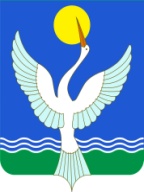 совет СЕЛЬСКОГО ПОСЕЛЕНИЯ Енгалышевский сельсоветМУНИЦИПАЛЬНОГО РАЙОНАЧишминскИЙ районРеспублика Башкортостан       КАРАР03 июня 2020 й.                              № 30                   решение              03 июня 2020г.Приложение № 1  к решению Совета сельского поселения Енгалышевский сельсовет муниципального района Чишминский район № 30 от  03 июня 2020 года.Приложение № 3к решению Совета сельского поселенияк решению Совета сельского поселенияЕнгалышевский   сельсоветмуниципального района Чишминский районмуниципального района Чишминский районРеспублики Башкортостан № 27 от 23 декабря 2019 года№ 27 от 23 декабря 2019 года"О бюджете сельского поселения Енгалышевский   сельсовет муниципального района Чишминский район Республики Башкортостан на 2020 год и плановый период 2021 и 2022 годов""О бюджете сельского поселения Енгалышевский   сельсовет муниципального района Чишминский район Республики Башкортостан на 2020 год и плановый период 2021 и 2022 годов"Поступлениедоходов в бюджет сельского поселения Енгалышевский сельсоветмуниципального района Чишминский район Республики Башкортостанна 2020 годКоды БКНаименование налога (сбора)СуммаКоды БКНаименование налога (сбора)СуммаВсего доходы4 932,81 00 00000 00 0000 000Налоговые и неналоговые доходы1 943,71 01 00000 00 0000 000Налоги на прибыль, доходы23,01 01 02010 01 0000 110Налог на доходы физических лиц с доходов, источником которых является налоговый агент, за исключением доходов, в отношении которых исчисление и уплата налога осуществляются в соответствии со статьями 227, 227.1 и 228 Налогового кодекса Российской Федерации23,01 05 00000 00 0000 000Налоги на совокупный доход1,81 05 03010 01 0000 110Единый сельскохозяйственный налог1,81 06 00000 00 0000 000Налоги на имущество1 693,71 06 01000 00 0000 000Налог на имущество физических лиц203,01 06 01030 10 0000 110Налог на имущество физических лиц, взимаемый по ставкам, применяемым к объектам налогообложения, расположенным в границах сельских поселений203,01 06 06000 00 0000 110 Земельный налог1 490,71 06 06030 10 0000 110Земельный налог с организаций271,71 06 06033 10 0000 110Земельный налог с организаций, обладающих земельным участком, расположенным в границах сельских поселений271,71 06 06040 10 0000 110Земельный налог с физических лиц1 219,01 06 06043 10 0000 110Земельный налог с физических лиц, обладающих земельным участком, расположенным в границах сельских поселений1 219,01 08 00000 00 0000 000Государственная пошлина3,01 08 04020 01 0000 110 Государственная пошлина за совершение нотариальных действий должностными лицами  органов местного самоуправления, уполномоченными в соответствии с законодательными актами Российской Федерации на совершение нотариальных действий3,01 11 00000 00 0000 000Доходы от использования имущества, находящегося в государственной и муниципальной  собственности27,21 11 05000 00 0000 120Доходы, получаемые в виде арендной либо иной платы за передачу в возмездное пользование государственного и муниципального имущества (за исключением имущества бюджетных и автономных учреждений, а также имущества государственных и муниципальных унитарных предприятий, в том числе казенных)27,21 11 05025 10 0000 120Доходы, получаемые в виде арендной платы, а также средства от продажи права на заключение договоров аренды за земли, находящиеся в собственности сельских поселений (за исключением земельных участков муниципальных бюджетных и автономных учреждений)21,01 11 05035 10 0000 120Доходы от сдачи в аренду имущества, находящегося в оперативном управлении органов управления поселений и созданных ими учреждений (за исключением имущества муниципальных  автономных учреждений)6,21 13 00000 00 0000 000Доходы от оказания платных услуг (работ) и компенсации затрат государства180,01 13 02065 10 0000 130Доходы, поступающие в порядке возмещения расходов, понесенных в связи с эксплуатацией имущества сельских поселений180,01 1700000 00 0000 000Прочие неналоговые доходы15,01 17 05050 10 0000 180Прочие неналоговые доходы бюджетов сельских поселений15,02 00 00000 00 0000 000 Безвозмездные поступления2 989,12 02 15001 10 0000 150Дотации бюджетам сельских поселений на выравнивание бюджетной обеспеченности1024,72 02 35118 10 0000 150Субвенции бюджетам сельских поселений на осуществление первичного воинского учета на территориях, где отсутствуют военные комиссариаты86,72 02 40014 10 0000 150Межбюджетные трансферты, передаваемые бюджетам сельских поселений из бюджетов муниципальных районов на осуществление части полномочий по решению вопросов местного значения в соответствии с заключенными соглашениями1 466,02 02 60054 10 0000 150Прочие безвозмездные поступления в бюджеты сельских поселений от бюджетов муниципальных районов256,72 02 70053 10 0000 150Прочие безвозмездные поступления в бюджеты сельских поселений 155,0Распределение бюджетных ассигнований сельского поселения Енгалышевский сельсовет муниципального района Чишминский район Республики Башкортостанна 2020 год по разделам, подразделам,  целевым статьям(муниципальным программам сельского поселения и непрограммным направлениям деятельности), группам видов расходов,  классификации расходов бюджетов.НаименованиеРзПрЦсрВрСумма12345ВСЕГО5 217,5Общегосударственные вопросы01002 200,4Функционирование высшего должностного лица субъекта Российской Федерации и муниципального образования0102653,1Муниципальная программа "Комплексное развитие территории сельского поселения Енгалышевский сельсовет муниципального района Чишминский район Республики Башкортостан"01022000000000653,1Подпрограмма "Повышение эффективности деятельности органов местного самоуправления сельского поселения Енгалышевский сельсовет"01022080000000653,1Основное мероприятие "Обеспечение деятельности органов местного самоуправления"01022080100000653,1Глава муниципального образования01022080102030653,1Расходы на выплаты персоналу в целях обеспечения выполнения функций государственными (муниципальными) органами, казенными учреждениями, органами управления государственными внебюджетными фондами01022080102030100653,1Функционирование Правительства Российской Федерации, высших исполнительных органов государственной власти субъектов Российской Федерации, местных администраций01041 527,3Муниципальная программа "Комплексное развитие территории сельского поселения Енгалышевский сельсовет муниципального района Чишминский район Республики Башкортостан"010420000000001 527,3Подпрограмма "Повышение эффективности деятельности органов местного самоуправления сельского поселения Енгалышевский сельсовет"010420800000001 527,3Основное мероприятие "Обеспечение деятельности органов местного самоуправления"010420801000001 527,3Аппараты органов государственной власти Республики Башкортостан010420801020401 527,3Расходы на выплаты персоналу в целях обеспечения выполнения функций государственными (муниципальными) органами, казенными учреждениями, органами управления государственными внебюджетными фондами010420801020401001 011,7Закупка товаров, работ и услуг для обеспечения государственных (муниципальных) нужд01042080102040200501,3Иные бюджетные ассигнования0104208010204080014,3Резервные фонды011120,0Муниципальная программа «Комплексное развитие территории сельского поселения Енгалышевский сельсовет муниципального района Чишминский район Республики Башкортостан»0111200000000020,0Подпрограмма "Управление муниципальными финансами сельского поселения Енгалышевский  сельсовет муниципального района Чишминский район РБ"0111201000000020,0Основное мероприятие "Резервный фонд Администрации сельского поселения Енгалышевский  сельсовет"0111201010000020,0Резервные фонды местных администраций0111201010750020,0Иные бюджетные ассигнования0111201010750080020,0Национальная оборона020086,7Мобилизация и вневойсковая  подготовка020386,7Муниципальная программа «Комплексное развитие территории сельского поселения Енгалышевский сельсовет муниципального района Чишминский район Республики Башкортостан»0203200000000086,7Подпрограмма "Осуществление государственных полномочий по первичному воинскому учету на территории сельского поселения Енгалышевский  сельсовет муниципального района Чишминский район"0203202000000086,7Основное мероприятие "Осуществление первичного воинского учета на территории, где отсутствуют военные комиссариаты"0203202010000086,7Субвенции на осуществление первичного воинского учета на территориях, где отсутствуют военные комиссариаты0203202015118086,7Расходы на выплаты персоналу в целях обеспечения выполнения функций государственными (муниципальными) органами, казенными учреждениями, органами управления государственными внебюджетными фондами0203202015118010086,7Национальная экономика0400773,5Дорожное хозяйство (дорожные фонды)0409773,5Муниципальная программа «Комплексное развитие территории сельского поселения Енгалышевский сельсовет муниципального района Чишминский район Республики Башкортостан» 04092000000000773,5Подпрограмма "Модернизация и развитие автомобильных дорог общего пользования местного значения сельского поселения Енгалышевский сельсовет муниципального района Чишминский район"04092040000000773,5Основное мероприятие "Содержание автомобильных дорог"04092040100000773,5Дорожное хозяйство04092040103150583,5Закупка товаров, работ и услуг для обеспечения государственных (муниципальных) нужд04092040103150200583,5Иные межбюджетные трансферты на финансирование мероприятий по благоустройству территорий населенных пунктов, коммунальному хозяйству, обеспечению мер пожарной безопасности, осуществлению дорожной деятельности и охране окружающей среды в границах сельских поселений04092040174040190,0Закупка товаров, работ и услуг для обеспечения государственных (муниципальных) нужд04092040174040200190,0Жилищно-коммунальное хозяйство05001 373,9Коммунальное хозяйство0502271,3Муниципальная программа «Комплексное развитие территории сельского поселения Енгалышевский сельсовет муниципального района Чишминский район Республики Башкортостан» 05022000000000271,3Подпрограмма "Жилищно-коммунальное хозяйство и благоустройство территории сельского поселения Енгалышевский  сельсовет муниципального района Чишминский район"05022030000000271,3Основное мероприятие "Мероприятия в сфере коммунального хозяйства"05022030200000271,3Мероприятия в области коммунального хозяйства05022030203560271,3Закупка товаров, работ и услуг для обеспечения государственных (муниципальных) нужд05022030203560200271,3Благоустройство05031 102,6Муниципальная программа «Комплексное развитие территории сельского поселения Енгалышевский сельсовет муниципального района Чишминский район Республики Башкортостан» 050320000000001 102,6Подпрограмма "Жилищно-коммунальное хозяйство и благоустройство территории сельского поселения Енгалышевский  сельсовет муниципального района Чишминский район" 050320300000001 102,6Основное мероприятие "Благоустройство  населенных пунктов"05032030300000800,0Мероприятия по благоустройству территорий населенных пунктов05032030306050330,5Закупка товаров, работ и услуг для обеспечения государственных (муниципальных) нужд05032030306050200330,5Иные межбюджетные трансферты на финансирование мероприятий по благоустройству территорий населенных пунктов, коммунальному хозяйству, обеспечению мер пожарной безопасности, осуществлению дорожной деятельности и охране окружающей среды в границах сельских поселений05032030374040310,0Закупка товаров, работ и услуг для обеспечения государственных (муниципальных) нужд05032030374040200310,0Софинансирование расходных обязательств, возникающих при выполнении полномочий органов местного самоуправления по отдельным вопросам местного значения050320303S2010159,5Закупка товаров, работ и услуг для обеспечения государственных (муниципальных) нужд050320303S2010200159,5Основное мероприятие "Содержание мест захоронения"05032030400000302,6Организация и содержание мест захоронения0503203040640032,1Закупка товаров, работ и услуг для обеспечения государственных (муниципальных) нужд0503203040640020032,1Реализация проектов развития общественной инфраструктуры, основанных на местных инициативах за счет средств бюджетов.050320304S2471115,5Закупка товаров, работ и услуг для обеспечения государственных (муниципальных) нужд050320304S2471200115,5Реализация проектов развития общественной инфраструктуры, основанных на местных инициативах, за счет средств, поступивших от физических лиц050320304S247299,4Закупка товаров, работ и услуг для обеспечения государственных (муниципальных) нужд050320304S247220099,4Реализация проектов развития общественной инфраструктуры, основанных на местных инициативах, за счет средств, поступивших от юридических лиц050320304S247355,6Закупка товаров, работ и услуг для обеспечения государственных (муниципальных) нужд050320304S247320055,6Охрана окружающей среды0600459,7Другие вопросы в области охраны окружающей среды0605459,7Муниципальная программа «Комплексное развитие территории сельского поселения Енгалышевский сельсовет муниципального района Чишминский район Республики Башкортостан» 06052000000000459,7Подпрограмма "Жилищно-коммунальное хозяйство и благоустройство территории сельского поселения Енгалышевский  сельсовет муниципального района Чишминский район" 06052030000000459,7Основное мероприятие "Благоустройство  населенных пунктов"06052030300000459,7Мероприятия в области экологии и природопользования06052030341200259,7Закупка товаров, работ и услуг для обеспечения государственных (муниципальных) нужд06052030341200200259,7Иные межбюджетные трансферты на финансирование мероприятий по благоустройству территорий населенных пунктов, коммунальному хозяйству, обеспечению мер пожарной безопасности, осуществлению дорожной деятельности и охране окружающей среды в границах сельских поселений06052030374040200,0Закупка товаров, работ и услуг для обеспечения государственных (муниципальных) нужд06052030374040200200,0Межбюджетные трансферты общего характера бюджетам бюджетной системы Российской Федерации.1400323,3Прочие межбюджетные трансферты общего характера1403323,3Муниципальная программа «Комплексное развитие территории сельского поселения Енгалышевский сельсовет муниципального района Чишминский район Республики Башкортостан»14032000000000323,3Подпрограмма "Управление муниципальными финансами сельского поселения Енгалышевский  сельсовет муниципального района Чишминский район РБ"14032010000000323,3Основное мероприятие "Перечисление межбюджетных  трансфертов в бюджет муниципального района"14032010200000323,3Иные безвозмездные и безвозвратные перечисления14032010274000323,3Межбюджетные трансферты14032010274000500323,3Приложение № 3  к решению Совета сельского поселения Енгалышевский сельсовет муниципального района Чишминский район № 30 от                03 июня 2020 года.Приложение № 7к решению Совета сельского поселенияк решению Совета сельского поселенияЕнгалышевский сельсоветмуниципального района Чишминский районмуниципального района Чишминский районРеспублики Башкортостан № 27  от 23 декабря 2019 года№ 27  от 23 декабря 2019 года"О бюджете сельского поселения Енгалышевский  сельсовет муниципального района Чишминский район Республики Башкортостан на 2020 год и плановый период 2021 и 2022 годов""О бюджете сельского поселения Енгалышевский  сельсовет муниципального района Чишминский район Республики Башкортостан на 2020 год и плановый период 2021 и 2022 годов"Распределение бюджетных ассигнований  сельского поселения Енгалышевский сельсовет муниципального района Чишминский район  Республики Башкортостан на 2020 год по целевым статьям  (муниципальным программам сельского поселения и непрограммным направлениям деятельности), НаименованиеЦсрВр Сумма 1234ВСЕГО5 217,5Муниципальная программа «Комплексное развитие территории сельского поселения Енгалышевский сельсовет муниципального района Чишминский район Республики Башкортостан» 20000000005 217,5Подпрограмма "Управление муниципальными финансами сельского поселения Енгалышевский сельсовет муниципального района Чишминский район РБ"2010000000343,3Основное мероприятие "Резервный фонд сельского поселения Енгалышевский сельсовет"201010000020,0Резервные фонды местных администраций201010750020,0Иные бюджетные ассигнования201010750080020,0Основное мероприятие "Перечисление межбюджетных  трансфертов в бюджет муниципального района"2010200000323,3Иные безвозмездные и безвозвратные перечисления2010274000323,3Межбюджетные трансферты2010274000500323,3Подпрограмма "Осуществление государственных полномочий по первичному воинскому учету на территории сельского поселения Енгалышевский сельсовет муниципального района Чишминский район"202000000086,7Основное мероприятие "Осуществление первичного воинского учета на территории, где отсутствуют военные комиссариаты"202010000086,7Субвенции на осуществление первичного воинского учета на территориях, где отсутствуют военные комиссариаты202015118086,7Расходы на выплаты персоналу в целях обеспечения выполнения функций государственными (муниципальными) органами, казенными учреждениями, органами управления государственными внебюджетными фондами202015118010086,7Подпрограмма "Жилищно-коммунальное хозяйство и благоустройство территории сельского поселения Енгалышевский сельсовет муниципального района Чишминский район" 20300000001 833,6Основное мероприятие "Мероприятия в сфере коммунального хозяйства"2030200000271,3Мероприятия в области коммунального хозяйства2030203560271,3Закупка товаров, работ и услуг для обеспечения государственных (муниципальных) нужд2030203560200271,3Основное мероприятие "Благоустройство  населенных пунктов"20303000001 259,7Мероприятия по благоустройству территорий населенных пунктов2030306050330,5Закупка товаров, работ и услуг для обеспечения государственных (муниципальных) нужд2030306050200330,5Иные межбюджетные трансферты на финансирование мероприятий по благоустройству территорий населенных пунктов, коммунальному хозяйству, обеспечению мер пожарной безопасности, осуществлению дорожной деятельности и охране окружающей среды в границах сельских поселений2030374040510,0Закупка товаров, работ и услуг для обеспечения государственных (муниципальных) нужд2030374040200510,0Софинансирование расходных обязательств, возникающих при выполнении полномочий органов местного самоуправления по отдельным вопросам местного значения20303S2010159,5Закупка товаров, работ и услуг для обеспечения государственных (муниципальных) нужд20303S2010200159,5Мероприятия в области экологии и природопользования2030341200259,7Закупка товаров, работ и услуг для обеспечения государственных (муниципальных) нужд2030341200200259,7Основное мероприятие "Содержание мест захоронения"2030400000302,6Организация и содержание мест захоронения203040640032,1Закупка товаров, работ и услуг для обеспечения государственных (муниципальных) нужд203040640020032,1Реализация проектов развития общественной инфраструктуры, основанных на местных инициативах за счет средств бюджетов.20304S2471115,5Закупка товаров, работ и услуг для обеспечения государственных (муниципальных) нужд20304S2471200115,5Реализация проектов развития общественной инфраструктуры, основанных на местных инициативах, за счет средств, поступивших от физических лиц20304S247299,4Закупка товаров, работ и услуг для обеспечения государственных (муниципальных) нужд20304S247220099,4Реализация проектов развития общественной инфраструктуры, основанных на местных инициативах, за счет средств, поступивших от юридических лиц20304S247355,6Закупка товаров, работ и услуг для обеспечения государственных (муниципальных) нужд20304S247320055,6Подпрограмма "Модернизация и развитие автомобильных дорог общего пользования местного значения сельского поселения Енгалышевский сельсовет муниципального района Чишминский район"2040000000773,5Основное мероприятие "Содержание автомобильных дорог"2040100000773,5Дорожное хозяйство2040103150583,5Закупка товаров, работ и услуг для обеспечения государственных (муниципальных) нужд2040103150200583,5Иные межбюджетные трансферты на финансирование мероприятий по благоустройству территорий населенных пунктов, коммунальному хозяйству, обеспечению мер пожарной безопасности, осуществлению дорожной деятельности и охране окружающей среды в границах сельских поселений2040174040190,0Закупка товаров, работ и услуг для муниципальных нужд2040174040200190,0Подпрограмма "Повышение эффективности деятельности органов местного самоуправления сельского поселения Енгалышевский сельсовет"20800000002 180,4Основное мероприятие "Обеспечение деятельности органов местного самоуправления"20801000002 180,4Глава муниципального образования2080102030653,1Расходы на выплаты персоналу в целях обеспечения выполнения функций государственными (муниципальными) органами, казенными учреждениями, органами управления государственными внебюджетными фондами2080102030100653,1Аппараты органов государственной власти Республики Башкортостан20801020401 527,3Расходы на выплаты персоналу в целях обеспечения выполнения функций государственными (муниципальными) органами, казенными учреждениями, органами управления государственными внебюджетными фондами20801020401001 011,7Закупка товаров, работ и услуг для обеспечения государственных (муниципальных) нужд2080102040200501,3Иные бюджетные ассигнования208010204080014,3Приложение № 4  к решению Совета сельского поселения Енгалышевский сельсовет муниципального района Чишминский район № 30  от                03 июня 2020 года.Приложение № 9к решению Совета сельского поселенияк решению Совета сельского поселенияЕнгалышевский   сельсоветмуниципального района Чишминский районмуниципального района Чишминский районРеспублики Башкортостан № 27  от 23 декабря 2019 года№ 27  от 23 декабря 2019 года"О бюджете сельского поселения Енгалышевский сельсовет муниципального района Чишминский район Республики Башкортостан на 2020 год и плановый период 2021 и 2022 годов""О бюджете сельского поселения Енгалышевский сельсовет муниципального района Чишминский район Республики Башкортостан на 2020 год и плановый период 2021 и 2022 годов"Ведомственная структура расходов  бюджета Ведомственная структура расходов  бюджета Ведомственная структура расходов  бюджета Ведомственная структура расходов  бюджета Ведомственная структура расходов  бюджета сельского поселения Енгалышевский сельсовет муниципального района Чишминский район Республики Башкортостан на 2020 год                                                                                                                                                                        тыс. рублейсельского поселения Енгалышевский сельсовет муниципального района Чишминский район Республики Башкортостан на 2020 год                                                                                                                                                                        тыс. рублейсельского поселения Енгалышевский сельсовет муниципального района Чишминский район Республики Башкортостан на 2020 год                                                                                                                                                                        тыс. рублейсельского поселения Енгалышевский сельсовет муниципального района Чишминский район Республики Башкортостан на 2020 год                                                                                                                                                                        тыс. рублейсельского поселения Енгалышевский сельсовет муниципального района Чишминский район Республики Башкортостан на 2020 год                                                                                                                                                                        тыс. рублейНаименованиеВед-воЦсрВрСумма12345ВСЕГО5 217,5Администрация сельского поселения7915 217,5Муниципальная программа «Комплексное развитие территории сельского поселения Енгалышевский сельсовет муниципального района Чишминский район Республики Башкортостан» 79120000000005 217,5Подпрограмма "Управление муниципальными финансами сельского поселения Енгалышевский сельсовет муниципального района Чишминский район РБ"7912010000000343,3Основное мероприятие "Резервный фонд Администрации  сельского поселения Енгалышевский сельсовет"791201010000020,0Резервные фонды местных администраций791201010750020,0Иные бюджетные ассигнования791201010750080020,0Основное мероприятие "Перечисление межбюджетных  трансфертов в бюджет муниципального района"7912010200000323,3Иные безвозмездные и безвозвратные перечисления7912010274000323,3Межбюджетные трансферты7912010274000500323,3Подпрограмма "Осуществление государственных полномочий по первичному воинскому учету на территории сельского поселения Енгалышевский сельсовет муниципального района Чишминский район"791202000000086,7Основное мероприятие "Осуществление первичного воинского учета на территории, где отсутствуют военные комиссариаты"791202010000086,7Субвенции на осуществление первичного воинского учета на территориях, где отсутствуют военные комиссариаты791202015118086,7Расходы на выплаты персоналу в целях обеспечения выполнения функций государственными (муниципальными) органами, казенными учреждениями, органами управления государственными внебюджетными фондами791202015118010086,7Подпрограмма "Жилищно-коммунальное хозяйство и благоустройство территории сельского поселения Енгалышевский  сельсовет муниципального района Чишминский район" 79120300000001 833,6Основное мероприятие "Мероприятия в сфере коммунального хозяйства"7912030200000271,3Мероприятия в области коммунального хозяйства7912030203560271,3Закупка товаров, работ и услуг для обеспечения государственных (муниципальных) нужд7912030203560200271,3Основное мероприятие "Благоустройство  населенных пунктов"79120303000001 259,7Мероприятия по благоустройству территорий населенных пунктов7912030306050330,5Закупка товаров, работ и услуг для обеспечения государственных (муниципальных) нужд7912030306050200330,5Иные межбюджетные трансферты на финансирование мероприятий по благоустройству территорий населенных пунктов, коммунальному хозяйству, обеспечению мер пожарной безопасности, осуществлению дорожной деятельности и охране окружающей среды в границах сельских поселений7912030374040510,0Закупка товаров, работ и услуг для обеспечения государственных (муниципальных) нужд7912030374040200510,0Софинансирование расходных обязательств, возникающих при выполнении полномочий органов местного самоуправления по отдельным вопросам местного значения79120303S2010159,5Закупка товаров, работ и услуг для обеспечения государственных (муниципальных) нужд79120303S2010200159,5Мероприятия в области экологии и природопользования7912030341200259,7Закупка товаров, работ и услуг для обеспечения государственных (муниципальных) нужд7912030341200200259,7Основное мероприятие "Содержание мест захоронения"7912030400000302,6Организация и содержание мест захоронения791203040640032,1Закупка товаров, работ и услуг для обеспечения государственных (муниципальных) нужд791203040640020032,1Реализация проектов развития общественной инфраструктуры, основанных на местных инициативах, за счет средств бюджетов79120304S2471115,5Закупка товаров, работ и услуг для обеспечения государственных (муниципальных) нужд79120304S2471200115,5Реализация проектов развития общественной инфраструктуры, основанных на местных инициативах, за счет средств, поступивших от физических лиц79120304S247299,4Закупка товаров, работ и услуг для обеспечения государственных (муниципальных) нужд79120304S247220099,4Реализация проектов развития общественной инфраструктуры, основанных на местных инициативах, за счет средств, поступивших от юридических лиц79120304S247355,6Закупка товаров, работ и услуг для обеспечения государственных (муниципальных) нужд79120304S247320055,6Подпрограмма "Модернизация и развитие автомобильных дорог общего пользования местного значения сельского поселения Енгалышевский сельсовет муниципального района Чишминский район"7912040000000773,5Основное мероприятие "Содержание автомобильных дорог"7912040100000773,5Дорожное хозяйство7912040103150583,5Закупка товаров, работ и услуг для обеспечения государственных (муниципальных) нужд7912040103150200583,5Иные межбюджетные трансферты на финансирование мероприятий по благоустройству территорий населенных пунктов, коммунальному хозяйству, обеспечению мер пожарной безопасности, осуществлению дорожной деятельности и охране окружающей среды в границах сельских поселений7912040174040190,0Закупка товаров, работ и услуг для обеспечения государственных (муниципальных) нужд7912040174040200190,0Подпрограмма "Повышение эффективности деятельности органов местного самоуправления сельского поселения Енгалышевский сельсовет"79120800000002 180,4Основное мероприятие "Обеспечение деятельности органов местного самоуправления"79120801000002 180,4Глава муниципального образования7912080102030653,1Расходы на выплаты персоналу в целях обеспечения выполнения функций государственными (муниципальными) органами, казенными учреждениями, органами управления государственными внебюджетными фондами7912080102030100653,1Аппараты органов государственной власти Республики Башкортостан79120801020401 527,3Расходы на выплаты персоналу в целях обеспечения выполнения функций государственными (муниципальными) органами, казенными учреждениями, органами управления государственными внебюджетными фондами79120801020401001 011,7Закупка товаров, работ и услуг для обеспечения государственных (муниципальных) нужд7912080102040200501,3Иные бюджетные ассигнования791208010204080014,3Приложение № 5  к решению Совета сельского поселения Енгалышевский сельсовет муниципального района Чишминский район № 30 от                03 июня 2020 года.Приложение № 11к решению Совета сельского поселенияк решению Совета сельского поселенияЕнгалышевский сельсоветмуниципального района Чишминский районмуниципального района Чишминский районРеспублики Башкортостан № 27  от 23 декабря 2019 года№ 27  от 23 декабря 2019 года"О бюджете сельского поселения Енгалышевский сельсовет муниципального района Чишминский район Республики Башкортостан на 2020 год и плановый период 2021 и 2022 годов""О бюджете сельского поселения Енгалышевский сельсовет муниципального района Чишминский район Республики Башкортостан на 2020 год и плановый период 2021 и 2022 годов"КодКодНаименование кода классификации источников финансирования дефицитов бюджетовСумма1123ВСЕГО284,701 00 00 00 00 0000 00001 00 00 00 00 0000 000Источники внутреннего финансирования дефицитов бюджетов284,701 05 00 00 00 0000 00001 05 00 00 00 0000 000Изменение остатков на счетах по учету средств бюджета284,701 05 02 00 00 0000 00001 05 02 00 00 0000 000Прочие остатки средств бюджета284,701 05 02 01 00 0000 00001 05 02 01 00 0000 000Прочие остатки денежных средств бюджета284,701 05 02 01 10 0000 00001 05 02 01 10 0000 000Изменение прочих остатков денежных средств бюджета сельского поселения01 03 00 00 00 0000 00001 03 00 00 00 0000 000Бюджетные кредиты от других бюджетов бюджетной системы Российской Федерации-01 03 01 00 10 0000 71001 03 01 00 10 0000 710Получение бюджетных кредитов  от других бюджетов бюджетной системы Российской Федерации бюджетом сельского поселения  в валюте Российской Федерации400,001 03 01 00 10 0000 81001 03 01 00 10 0000 810Погашение бюджетом сельского поселения  бюджетных кредитов от других бюджетов бюджетной системы Российской Федерации в валюте Российской Федерации-400,0     Секретарь Совета    муниципального     Секретарь Совета    муниципального     Секретарь Совета    муниципального     Секретарь Совета    муниципальногоПриложение № 6  к решению Совета сельского поселения Енгалышевский сельсовет муниципального района Чишминский район № 30 от                03 июня 2020 года.Приложение № 12к решению Совета сельского поселенияк решению Совета сельского поселенияЕнгалышевский  сельсоветмуниципального района Чишминский районмуниципального района Чишминский районРеспублики Башкортостан № 27 от 23 декабря 2019 года№ 27 от 23 декабря 2019 года"О бюджете сельского поселения Енгалышевский сельсовет муниципального района Чишминский район Республики Башкортостан на 2020 год и плановый период 2021 и 2022 годов""О бюджете сельского поселения Енгалышевский сельсовет муниципального района Чишминский район Республики Башкортостан на 2020 год и плановый период 2021 и 2022 годов"   Содержание передвиженияСуммаизмененийНа оплату электроэнергии, потребленной уличным освещением+70 000,00На благоустройство кладбища, за счет средств поступивших от физических лиц (с заменой ограждения) д. Борискино (ППМИ2020)+99 375,00На благоустройство кладбища, за счет средств поступивших от юридических лиц (с заменой ограждения) д. Борискино (ППМИ2020)+55 650,00Итого+225 025,00